Музыкально – дидактическое пособие Лепбук «Музыкальные инструменты» для детей старшего дошкольного возрастаВведение нового стандарта к дошкольному образованию существенно изменило подход к организации музыкальной деятельности дошкольников. Перед нами стоит задача воспитания активного и любознательного поколения, решить которую возможно лишь с поиском нестандартных форм сотрудничества с воспитанниками. Одним из универсальных способов реализации деятельностного подхода в музыкальном воспитании дошкольников является использование лэпбука.«Лэпбук» (lapbook)  значит «наколенная книга» (lap – колени, book — книга). Это универсальное средство обучения дошкольников, которое может применяться в любой деятельности, в том числе и музыкальной.Вот и я сделала музыкальный лепбук «Музыкальные инструменты». Работа над созданием лепбука была кропотливой, но очень интересной. Цель – формирование интереса к музыкальной культуре через знакомство с музыкальными инструментами.Задачи:Познакомить детей с классификацией музыкальных инструментов (струнные, клавишные, ударные, духовые).Формировать понятия о видах оркестров.Расширить представления о профессиях взрослых в музыке (дирижер, скрипач, учитель музыки, музыкальный руководитель и т. д.). Развивать познавательный интерес к музыке (загадки, стихи, интересные сведения о возникновении первых музыкальных инструментов).В моем пособии есть следующие разделы:Виды оркестров.Профессии в музыке.Виды музыкальных инструментов.Музыкальные инструменты в живописи.Загадки о музыкальных инструментах.Музыкально – дидактические игры.Разрисуй музыкальный инструмент.Звуки музыкальных инструментов (прилагается диск).Детские музыкальные инструменты.Лепбук можно отнести к форме организации учебного материала, который ребёнок-дошкольник осваивает и закрепляет. Лепбук может использоваться в подгрупповой и индивидуальной работе с детьми. Я его использовала в проектной деятельности как завершающий этап проекта.Созданное мною пособие пополнило развивающую среду в подготовительной группе, а также участвовало в конкурсе лепбуков в ДОУ и получило Диплом I степени. 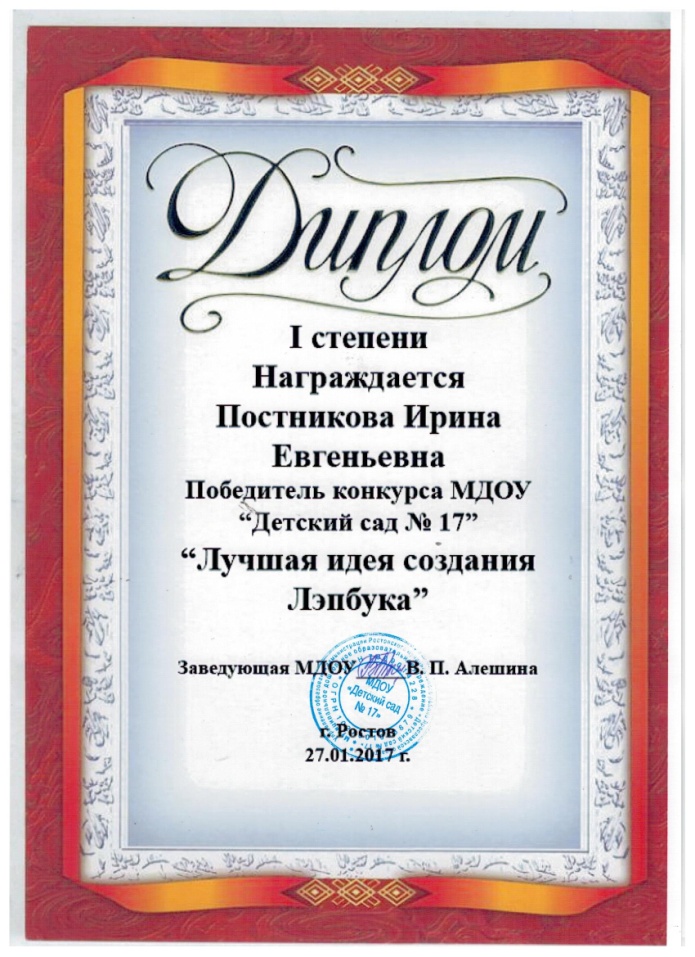 